A节附件 A


一般联系资料表及基本宣布内容表禁化武组织修订版3：2022年1月1日A节附件A的目录一般联系资料表及基本宣布内容表  ……………………………………………………………………………3表格A-1	与本宣布有关的国家主管部门一般联系资料	3表格A-2	用于提交初始宣布的基本宣布内容表	4表格A-2之增补禁化武组织宣布核对单	5表格A-2之增补禁化武组织宣布核对单（续）	6一般联系资料表及基本宣布内容表B节附件B


工业宣布表格禁化武组织修订版3：2022年1月1日
B节附件B的目录基本宣布内容表格   ……………………………………………………………………………10表格B 	B节基本宣布内容：初始宣布	10表格B-1 	B节基本宣布内容：过去活动的年度宣布	11表格B-2 	B节基本宣布内容：预计活动的年度宣布	12表格B-3 	B节基本宣布内容：补充计划的活动的宣布	13附表2化学品和与此种化学品有关的设施   …………………………………………………14表格2.1 	全国合计数据：附表2化学品的宣布	14表格2.1.1 	全国合计数据：按国别列明附表2化学品的进口或出口	15表格2.2	附表2厂区的宣布	17表格2.3	附表2车间的宣布	18表格2.3.1	与宣布的附表2化学品有关的车间活动	19表格2.3.2	车间每一种宣布的附表2化学品的生产能力	20表格2.4	厂区内每一种超过宣布阈值的附表2化学品的资料	21表格2.5	厂区内与超过宣布阈值的附表2化学品有关的预计活动	23表格2.6	过去为化学武器目的生产过附表2化学品的厂区的宣布	24表格2.7	为化学武器目的生产过附表2化学品的车间的宣布	25表格2.7.1	过去为化学武器目的生产附表2化学品的设施目前进行的
附表2车间活动	26表格2.7.2	过去为化学武器目的生产附表2化学品的车间目前的生产能力	27表格2.8	过去为化学武器目的生产附表2化学品的宣布	28表格2.8.1	厂区为化学武器目的生产的附表2化学品的送交地点：	29表格2.9	在附表2厂区停止应宣布活动的通知	30附表3化学品和与此种化学品有关的设施         ………………………………………………31表格3.1	全国合计数据：附表3化学品的宣布	31表格3.1.1	全国合计数据：按国别列明附表3化学品的进口或出口	32表格3.2	附表3厂区的宣布	34表格3.3	附表3车间的宣布	35表格3.4	厂区内每一种超过宣布阈值的附表3化学品的资料	36表格3.5	过去为化学武器目的生产附表3化学品的厂区的宣布	37表格3.6	为化学武器目的生产过附表3化学品的车间的宣布	38表格3.7	过去为化学武器目的生产附表3化学品的宣布	39表格3.7.1	厂区为化学武器目的生产的附表3化学品的送交地点	40表格3.8	在附表3厂区停止应宣布活动的通知	41其他化学生产设施宣布表格……………………………………………………………………42表格4.1	“其他化学生产设施”的宣布	42最终用途证书……………………………………………………………………………………43表T30	最终用途证书	43基本宣布内容表格附表2化学品和与此种化学品有关的设施  表示将根据《核查附件》第七部分第11款提供给其他缔约国的资料。  表示将根据《核查附件》第七部分第11款提供给其他缔约国的资料。 -表示将根据《核查附件》第七部分第11款提供给其他缔约国的资料。 - 表示将根据《核查附件》第七部分第11款提供给其他缔约国的资料。 -表示将根据《核查附件》第七部分第11款提供给其他缔约国的资料。-表示将根据《核查附件》第七部分第11款提供给其他缔约国的资料。-表示将根据《核查附件》第七部分第11款提供给其他缔约国的资料。  -表示将根据《核查附件》第七部分第11款提供给其他缔约国的资料。 - 表示将根据《核查附件》第七部分第11款提供给其他缔约国的资料。  -表示将根据《核查附件》第七部分第11款提供给其他缔约国的资料。-表示将根据《核查附件》第七部分第11款提供给其他缔约国的资料。附表3化学品和与此类化学品有关的设施 -表示将根据《核查附件》第八部分第11款提供给其他缔约国的资料。-表示将根据《核查附件》第八部分第11款提供给其他缔约国的资料。 -表示将根据《核查附件》第八部分第11款提供给其他缔约国的资料。- 表示将根据《核查附件》第八部分第11款提供给其他缔约国的资料。- 表示将根据《核查附件》第八部分第11款提供给其他缔约国的资料。- 表示将根据《核查附件》第八部分第11款提供给其他缔约国的资料。- 表示将根据《核查附件》第八部分第11款提供给其他缔约国的资料。其他化学生产设施- 表示将根据《核查附件》第九部分第8款提供给其他缔约国的资料。			最终用途证书表T30（用于向非公约缔约国转让附表3化学）C节附件B


附表1宣布表格禁化武组织修订版3：2022年1月1日C节附件B的目录表明附表1化学品及其设施（第六部分）基本宣布内容 ………………………………47表格 C-1	现有附表1设施的初始宣布	47表格 C-2	新附表1设施的初始宣布	48表格 C-3	上一年度附表1设施的附表1化学品和活动的年度宣布	49表格 C-4	计划活动和预计生产年度宣布	50C类表格的附文一单一小规模设施的宣布	51C类表格的附文二其他附表1设施的宣布	52关于附表1设施计划变更的通知 …………………………………………………………53表格 CN-1	附表1化学品和设施的主要通知：对宣布设施的初始宣布
拟作变更的预先通知	53附表1设施年度宣布表格 …………………………………………………………………54表格1.1	上一年度单一小规模设施和其他附表1设施的附表1
化学品的年度宣布	54表格1.1.1	单一小规模设施和其他附表1设施附表1化学品年度宣布：
用于生产附表1化学品的列入附表1、附表2或附表3的
前体名称和数量	55表格1.1.2	单一小规模设施附表1化学品年度宣布：同缔约国国内
其他设施所作的附表1化学品转让	56表格1.1.3	其他附表1设施年度宣布：附表1化学品向缔约国国内
其他设施的提供	57表格 1.3	单一小规模设施附表1化学品计划活动和预计生产的宣布	58表格1.4	其他附表1设施附表1化学品计划活动和预计生产的宣布	59关于向缔约国或从缔约国转让附表1化学品的通知和宣布表格CN-2	关于计划向作出通知的缔约国或从作出通知的缔约国
转让附表1化学品的详细通知	60表格1.2	关于上一年向作出宣布的缔约国或从作出宣布的缔约国
所作转让的详细年度宣布	61表格1.2.1	关于每一项附表1化学品转让的详细年度宣布	62关于附表1设施计划变更的通知附表1设施年度宣布表格。   关于向缔约国或从缔约国转让附表1化学品的通知和宣布K节 附件B

控暴剂宣布表格禁化武组织修订版3：2022年1月1日表格 RCA 1.0:  控暴剂宣布说明是否为初始宣布？（是／否）：____________是否对初始宣布或过去的宣布进行更新？（是／否）：____________如是，确保提供对过去的宣布进行更改的简要描述。表格中的资料是否全部应予保密？（是／否）：____________如是，请注明机密等级（R、P或HP）：____________________（R = 限制级；P = 保护级；H = 高度保护级）本项宣布是否只有部分内容视为机密？（是／否） __________（如整个宣布为机密，则跳过此问题）表格 RCA 2.0:  逐一列明控暴剂持有情况生效日期： _________         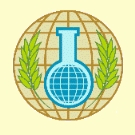 表格A-1与本宣布有关的国家主管部门一般联系资料国家代码：节：A第    页，共    页日期（-年-月-日）保密标记保密标记国名：国家主管部门/机构的名称：邮政地址：电话号码：传真号码：电子邮件地址（如适用）：电传（如适用）：（以下可自愿提供：列出国家主管部门/机构的所有联系人）联系人：	姓：                           	名：                           	职务：                           	电话号码：联系人：  	姓：                           	名：                           	职务：                           	电话号码：联系人：  	姓：                           	名：                           	职务：                           	电话号码：表格A-2用于提交初始宣布的基本宣布内容表国家代码：节：A第    页，共    页日期（-年-月-日）保密标记保密标记贵国提交的任何初始宣布是否涉及：国名化学武器？是           否   （第三条第1款(a)项；《核查附件》第四(A)部分）1925以前生产的老化学武器？是           否   （第三条第1款(b)项(1)目；《核查附件》第四(B)部分）1925-1946年间生产的老化学武器？是           否   （第三条第1款(b)项(1)目；《核查附件》第四(B)部分）遗留的化学武器？是           否   （第三条第1款(b)项(2)、(3)目；《核查附件》第四(B)部分）化学武器生产设施？是           否   （第三条第1款(c)项；《核查附件》第五部分）其他与化学武器有关的设施? 是           否   （第三条第1款(d)项）控暴剂? 是           否   （第三条第1款(e)项）附表1化学品及与此种化学品有关的设施？是           否   （《核查附件》第六部分D节）附表2化学品及与此种化学品有关的设施？是           否   （《核查附件》第七部分A节）附表3化学品及与此种化学品有关的设施？是           否   （《核查附件》第八部分A节）其他化学生产设施（特定有机化学品／磷硫氟化学品）?是           否   （《核查附件》第九部分A节）表格A-2之增补禁化武组织宣布核对单国家代码：节：A第    页，共    页日期（-年-月-日）保密标记保密标记确保回答所有问题。下述各项是否为贵国所拥有或占有，或者在贵国管辖或控制下的任何地方？化学武器?是           否   （第三条第1款(a)项；《核查附件》第四(A)部分）1925年以前生产的老化学武器?是           否   （第三条第1款(b)项(i)目；《核查附件》第四(B)部分）1925-1946年间生产的老化学武器? 是           否   （第三条第1款(b)项(i)目；《核查附件》第四(B)部分）遗留的化学武器? 是           否   （第三条第1款(b)项(ii)、(iii)目；《核查附件》第四(B)部分）控暴剂? 是           否   （第三条第1款(e)项）     如有， 其中是否包括下述？        CS - 丙二腈，[(2-氯苯)亚甲基]是           否           CN - 乙烯酮, 2-氯-1-苯-是           否           CR - 二苯[b,f] [1,4] 氧杂吖庚因是           否   附表1化学品及与此种化学品有关的设施？是           否   （《核查附件》第六部分A节）下页继续表格A-2之增补禁化武组织宣布核对单（续）国家代码：节：A第    页，共    页日期（-年-月-日）国家代码：节：A第    页，共    页日期（-年-月-日）国家代码：节：A第    页，共    页日期（-年-月-日）国家代码：节：A第    页，共    页日期（-年-月-日）附表2化学品及与此种化学品有关的设施？附表2化学品及与此种化学品有关的设施？附表2化学品及与此种化学品有关的设施？是           否   （《核查附件》第七部分A节）（《核查附件》第七部分A节）（《核查附件》第七部分A节）附表3化学品及与此种化学品有关的设施？附表3化学品及与此种化学品有关的设施？附表3化学品及与此种化学品有关的设施？是           否   （《核查附件》第八部分A节）（《核查附件》第八部分A节）（《核查附件》第八部分A节）其他化学生产设施（特定有机化学品／磷硫氟化学品）？其他化学生产设施（特定有机化学品／磷硫氟化学品）？其他化学生产设施（特定有机化学品／磷硫氟化学品）？是           否   （《核查附件》第九部分A节）（《核查附件》第九部分A节）（《核查附件》第九部分A节）贵国是否：贵国是否：贵国是否：在另一国领土上遗弃过化学武器？在另一国领土上遗弃过化学武器？在另一国领土上遗弃过化学武器？是           否   （第三条第1款(b)项(3)目；《核查附件》第四(B)部分）（第三条第1款(b)项(3)目；《核查附件》第四(B)部分）（第三条第1款(b)项(3)目；《核查附件》第四(B)部分）贵国是否在1946年1月1日以后的任何时间拥有、占有或曾经有过：贵国是否在1946年1月1日以后的任何时间拥有、占有或曾经有过：贵国是否在1946年1月1日以后的任何时间拥有、占有或曾经有过：化学武器生产设施？化学武器生产设施？化学武器生产设施？是           否   （第三条第1款(c)项；《核查附件》第五部分）（第三条第1款(c)项；《核查附件》第五部分）（第三条第1款(c)项；《核查附件》第五部分）主要为发展、试验或评估化学武器而设计、建造或使用的设施或机构？主要为发展、试验或评估化学武器而设计、建造或使用的设施或机构？主要为发展、试验或评估化学武器而设计、建造或使用的设施或机构？是           否   （第三条第1款(d)项；《核查附件》第五部分）（第三条第1款(d)项；《核查附件》第五部分）（第三条第1款(d)项；《核查附件》第五部分）参与转让化学武器？参与转让化学武器？参与转让化学武器？是           否   （第三条第1款(a)项(iv)目；《核查附件》第五部分）（第三条第1款(a)项(iv)目；《核查附件》第五部分）（第三条第1款(a)项(iv)目；《核查附件》第五部分）参与化学武器生产设备的转让？参与化学武器生产设备的转让？参与化学武器生产设备的转让？是           否   （第三条第1款(c)项(iv)目；《核查附件》第五部分）（第三条第1款(c)项(iv)目；《核查附件》第五部分）（第三条第1款(c)项(iv)目；《核查附件》第五部分）对上述所有问题均回答否的缔约国可用这一核对单作为它们的正式初始宣布。  对上述所有问题均回答否的缔约国可用这一核对单作为它们的正式初始宣布。  对上述所有问题均回答否的缔约国可用这一核对单作为它们的正式初始宣布。  对上述所有问题均回答否的缔约国可用这一核对单作为它们的正式初始宣布。  对上述所有问题均回答否的缔约国可用这一核对单作为它们的正式初始宣布。  对上述所有问题均回答否的缔约国可用这一核对单作为它们的正式初始宣布。  对上述所有问题均回答否的缔约国可用这一核对单作为它们的正式初始宣布。  对上述所有问题均回答否的缔约国可用这一核对单作为它们的正式初始宣布。  对上述所有问题均回答否的缔约国可用这一核对单作为它们的正式初始宣布。  除有关控暴剂者外对上述所有问题回答否的缔约国也可以用这一核对单作为它们的初始宣布，但它们拥有的作为控暴剂的化学品须限于所列出者。假使拥有作为控暴剂的化学品不限于所列出者，应提供关于化学名称、结构式及化学文摘社登记号（如已给定）的补充资料。除有关控暴剂者外对上述所有问题回答否的缔约国也可以用这一核对单作为它们的初始宣布，但它们拥有的作为控暴剂的化学品须限于所列出者。假使拥有作为控暴剂的化学品不限于所列出者，应提供关于化学名称、结构式及化学文摘社登记号（如已给定）的补充资料。除有关控暴剂者外对上述所有问题回答否的缔约国也可以用这一核对单作为它们的初始宣布，但它们拥有的作为控暴剂的化学品须限于所列出者。假使拥有作为控暴剂的化学品不限于所列出者，应提供关于化学名称、结构式及化学文摘社登记号（如已给定）的补充资料。除有关控暴剂者外对上述所有问题回答否的缔约国也可以用这一核对单作为它们的初始宣布，但它们拥有的作为控暴剂的化学品须限于所列出者。假使拥有作为控暴剂的化学品不限于所列出者，应提供关于化学名称、结构式及化学文摘社登记号（如已给定）的补充资料。除有关控暴剂者外对上述所有问题回答否的缔约国也可以用这一核对单作为它们的初始宣布，但它们拥有的作为控暴剂的化学品须限于所列出者。假使拥有作为控暴剂的化学品不限于所列出者，应提供关于化学名称、结构式及化学文摘社登记号（如已给定）的补充资料。除有关控暴剂者外对上述所有问题回答否的缔约国也可以用这一核对单作为它们的初始宣布，但它们拥有的作为控暴剂的化学品须限于所列出者。假使拥有作为控暴剂的化学品不限于所列出者，应提供关于化学名称、结构式及化学文摘社登记号（如已给定）的补充资料。除有关控暴剂者外对上述所有问题回答否的缔约国也可以用这一核对单作为它们的初始宣布，但它们拥有的作为控暴剂的化学品须限于所列出者。假使拥有作为控暴剂的化学品不限于所列出者，应提供关于化学名称、结构式及化学文摘社登记号（如已给定）的补充资料。除有关控暴剂者外对上述所有问题回答否的缔约国也可以用这一核对单作为它们的初始宣布，但它们拥有的作为控暴剂的化学品须限于所列出者。假使拥有作为控暴剂的化学品不限于所列出者，应提供关于化学名称、结构式及化学文摘社登记号（如已给定）的补充资料。除有关控暴剂者外对上述所有问题回答否的缔约国也可以用这一核对单作为它们的初始宣布，但它们拥有的作为控暴剂的化学品须限于所列出者。假使拥有作为控暴剂的化学品不限于所列出者，应提供关于化学名称、结构式及化学文摘社登记号（如已给定）的补充资料。对上述任何问题在有关控暴剂者外也回答是的缔约国可把这一核对单作为它们初始宣布的附文。对上述任何问题在有关控暴剂者外也回答是的缔约国可把这一核对单作为它们初始宣布的附文。对上述任何问题在有关控暴剂者外也回答是的缔约国可把这一核对单作为它们初始宣布的附文。对上述任何问题在有关控暴剂者外也回答是的缔约国可把这一核对单作为它们初始宣布的附文。对上述任何问题在有关控暴剂者外也回答是的缔约国可把这一核对单作为它们初始宣布的附文。对上述任何问题在有关控暴剂者外也回答是的缔约国可把这一核对单作为它们初始宣布的附文。对上述任何问题在有关控暴剂者外也回答是的缔约国可把这一核对单作为它们初始宣布的附文。对上述任何问题在有关控暴剂者外也回答是的缔约国可把这一核对单作为它们初始宣布的附文。对上述任何问题在有关控暴剂者外也回答是的缔约国可把这一核对单作为它们初始宣布的附文。表格BB节基本宣布内容：初始宣布表格BB节基本宣布内容：初始宣布国家代码：节：B第  页，共  页：日期（-年-月-日）：国家代码：节：B第  页，共  页：日期（-年-月-日）：国家代码：节：B第  页，共  页：日期（-年-月-日）：保密标记保密标记标明与数据相关的年度标明与数据相关的年度标明下述项目中哪些属宣布项目。标明下述项目中哪些属宣布项目。附表2化学品及与此类化学品有关的设施：附表2化学品及与此类化学品有关的设施：全国合计数据全国合计数据是           否   厂区的宣布厂区的宣布是           否   过去为化学武器目的生产附表2化学品的宣布过去为化学武器目的生产附表2化学品的宣布是           否   附表3化学品及与此类化学品有关的设施：附表3化学品及与此类化学品有关的设施：全国合计数据全国合计数据是           否   厂区的宣布厂区的宣布是           否   过去为化学武器目的生产附表3化学品的宣布过去为化学武器目的生产附表3化学品的宣布是           否   其他化学生产设施（特定有机化学品／磷硫氟化学品）：其他化学生产设施（特定有机化学品／磷硫氟化学品）：厂区的宣布厂区的宣布是           否   浓度阈值:浓度阈值:厂区宣布是否应用浓度阈值？如是，填写下表厂区宣布是否应用浓度阈值？如是，填写下表是           否   生产 %加工 %消耗 %出口 %进口 %附表2A*附表2A附表2B附表3全国合计数据宣布是否应用浓度阈值?是           否        如是，填写下表生产 %加工 %消耗 %出口 %进口 %附表2A*附表2A附表2B附表3表格B-1B节基本宣布内容：过去活动的年度宣布国家代码：节：B第  页，共  页：日期（-年-月-日）：保密标记保密标记标明与数据相关的年度标明下述项目中哪些属宣布项目。附表2化学品及与此类化学品有关的设施：全国合计数据是           否   厂区是           否   附表3化学品及与此类化学品有关的设施：全国合计数据是           否   厂区是           否   其他化学生产设施（特定有机化学品／磷硫氟化学品）：最新厂区清单是           否   浓度阈值:厂区宣布是否应用浓度阈值？如是，填写下表是           否   生产 %加工 %消耗 %出口 %进口 %附表2A*附表2A附表2B附表3全国合计数据宣布是否应用浓度阈值？如是，填写下表全国合计数据宣布是否应用浓度阈值？如是，填写下表全国合计数据宣布是否应用浓度阈值？如是，填写下表全国合计数据宣布是否应用浓度阈值？如是，填写下表全国合计数据宣布是否应用浓度阈值？如是，填写下表是           否   是           否   生产 %加工 %消耗 %出口 %出口 %出口 %进口 %进口 %进口 %附表2A*附表2A*附表2A*附表2A*附表2A附表2A附表2A附表2A附表2B附表2B附表2B附表2B附表3附表3附表3附表3表格B-2B节基本宣布内容：预计活动的年度宣布国家代码：节：B第  页，共  页：日期（-年-月-日）：保密标记保密标记标明与数据相关的年度标明下述项目中哪些属宣布项目。附表2化学品及与此类化学品有关的设施：厂区是           否   附表3化学品及与此类化学品有关的设施：厂区是           否   浓度阈值：厂区宣布是否应用浓度阈值？ 如是，填写下表是           否   生产 %加工 %消耗 %出口 %进口 %附表2A*附表2A附表2B附表3表格B-3B节基本宣布内容：补充计划的活动的宣布国家代码：节：B第  页，共  页：日期（-年-月-日）：保密标记保密标记标明与数据相关的年度标明下述项目中哪些属宣布项目。附表2化学品及与此类化学品有关的设施：厂区是           否   附表3化学品及与此类化学品有关的设施:厂区是           否   补充计划的活动应开始的日期（-年-月-日）（如果需要宣布多个补充计划的活动，请填写第一个活动在厂区的开始日期）浓度阈值：厂区宣布是否应用浓度阈值？ 如是，填写下表是           否   生产 %加工 %消耗 %出口 %进口 %附表2A*附表2A附表2B附表3表格2.1全国合计数据：附表2化学品的宣布国家代码：节：B第  页，共  页：日期（-年-月-日）：保密标记保密标记确保为每一种附表2化学品填写一张表格。IUPAC 化学品名称：如此化学品未列入化学品手册，注明有关结构式的附文：化学文摘社登记号：重量单位:吨           千克   上一日历年的合计数量:生产：加工：消耗：进口：出口：表格2.1.1全国合计数据：按国别列明附表2化学品的进口或出口国家代码：节：B第  页，共  页：日期（-年-月-日）：保密标记保密标记确保为每一种附表2化学品填写一张表格。IUPAC 化学品名称：化学文摘社登记号：重量单位:吨           千克   以下内容如有必要应多次填写，以宣布上一日历年里与所有国家进行的此化学品的所有进口和出口的数量。国家代码（见附录1）：进口数量（宣布缔约国的）：出口数量（宣布缔约国的）：国家代码（见附录1）：进口数量（宣布缔约国的）：出口数量（宣布缔约国的）：国家代码（见附录1）：进口数量（宣布缔约国的）：出口数量（宣布缔约国的）：国家代码（见附录1）：进口数量（宣布缔约国的）：出口数量（宣布缔约国的）：国家代码（见附录1）：进口数量（宣布缔约国的）：出口数量（宣布缔约国的）：国家代码（见附录1）：进口数量（宣布缔约国的）：出口数量（宣布缔约国的）：表格2.2附表2厂区的宣布国家代码：节：B第  页，共  页：日期（-年-月-日）：保密标记保密标记确保为每一厂区填写一张表格。厂区代码:厂区名称： 所有者、公司或经营厂区的企业的名称：街道地址：城市／区县：省／州／其他：纬度、经度／确切位置：标明关于该厂区的额外资料的附文（如提供的话）：厂区内宣布的附表3车间的数目：    表格2.3附表2车间的宣布国家代码：节：B第  页，共  页：日期（-年-月-日）：保密标记保密标记确保每一车间填一表格。车间代码：厂区代码:车间名称：所有者、公司或经营该车间的企业的名称：该车间在厂区内的确切位置：   具体结构号码，如有的话：   具体建筑物号码，如有的话：标明自愿提供的关于此车间的额外资料的附文（如提供的话）：附表2车间的主要活动：使用产品族类代码（见附录4）按照产品族类说明车间的主要活动：表格2.3.1与宣布的附表2化学品有关的车间活动国家代码：节：B第  页，共  页：日期（-年-月-日）：保密
标记保密
标记以下表格如有必要确保多次填写，以宣布厂区内每一个附表2车间的活动车间代码：厂区代码:在下面注明该车间是否生产、加工或消耗宣布的附表2化学品：   生产：是           否      加工：是           否      消耗：是           否   该车间是专门从事上述活动还是具有多用途？专门用途        多用途            如有，说明车间与宣布的附表2化学品有关的其他活动：（使用附录3中相应的代码B04-B06或具体说明）确保用以下表格2.3.2宣布车间已生产或预计生产的每一种宣布的附表2化学品的生产能力。确保用以下表格2.3.2宣布车间已生产或预计生产的每一种宣布的附表2化学品的生产能力。确保用以下表格2.3.2宣布车间已生产或预计生产的每一种宣布的附表2化学品的生产能力。表格2.3.2车间每一种宣布的附表2化学品的生产能力国家代码：节：B第  页，共  页：日期（-年-月-日）：保密
标记保密
标记以下内容如有必要确保多次填写，以宣布车间在生产、加工或消耗的每一种宣布的附表2化学品方面的生产能力。车间代码：厂区代码:重量单位：吨           千克   IUPAC化学品名称：化学文摘社登记号：生产能力：计算方法：标定   设计 IUPAC化学品名称：化学文摘社登记号：生产能力：计算方法：标定   设计 IUPAC化学品名称：化学文摘社登记号：生产能力：计算方法：标定   设计 IUPAC化学品名称：化学文摘社登记号：生产能力：计算方法：标定   设计 IUPAC化学品名称：化学文摘社登记号：生产能力：计算方法：标定   设计 表格2.4厂区内每一种超过宣布阈值的附表2化学品的资料国家代码：节：B第  页，共  页：日期（-年-月-日）：保密
标记保密
标记作初始宣布时，确保提供前三个日历年中每一日历年的资料以下表格如有必要确保多次填写，以宣布厂区内的所有附表2化学品。厂区代码:请注明该数据涉及的年度：IUPAC化学品名称：设施所用的化学品的普通或商用名称：如化学品手册不含此化学品的结构式，则标明关于其结构式的附文：化学文摘社登记号：该厂区生产、加工、消耗、进口或出口的附表2化学品的总量
重量单位：

吨           千克   生产数量:加工数量:消耗数量:进口数量:出口数量:生产、加工或消耗化学品的目的(i) 现场加工和消耗的附表2化学品；说明产品类型  （使用附录4中的产品种类代码）：(ii) 从厂区直接出口附表2化学品？是           否      如是，说明涉及的国家（使用附录1中的   国家代码）：(iii) 在缔约国领土范围内或在其管辖或控制下的其他任何地方出售或转让附表2化学品（在下面标明目的地）：         其他产业：是           否            贸易商：                                                      是           否            其他目的地：                                 是           否   从销售／转让的附表2化学品中产出的最终产品的类型，如可能的话，（使用附录4的产品族类代码）(iv) 生产、加工或消耗附表2化学品的其他目的（具体说明）：(iv) 生产、加工或消耗附表2化学品的其他目的（具体说明）：表格2.5厂区内与超过宣布阈值的附表2化学品有关的预计活动国家代码：节：B第  页，共  页：日期（-年-月-日）：保密
标记保密
标记以下内容如有必要确保多次填写，以宣布厂区的所有活动。厂区代码:对每一种附表2化学品均应填写此表格，以宣布该厂区与  此化学品有关的所有活动。IUPAC化学品名称：化学文摘社登记号：重量单位:  吨           千克   生产：是           否      预计下一日历年生产的总量：    起讫时间加工：是           否      预计下一日历年加工的总量：   起讫时间消耗：是           否      预计下一日历年消耗的总量：   起讫时间生产、加工或消耗该化学品的目的(i) 现场加工和消耗的附表2化学品；说明产品类型   （使用附录4中的产品种类代码）：(ii) 从厂区直接出口该附表2化学品？是           否      如是，说明涉及的国家（使用附录1中的国家代码）(iii) 在缔约国领土范围内或在其管辖或控制下的其他任何地方的出售或转让该附表2化学品（在以下标明目的地）：         其他产业：                                                                          是           否            贸易商：                                                     是           否            其他目的地：                          是           否   从销售／转让的化学品中产出的最终产品的类型，如有可能（使用附录4的产品族类代码）：(iv) （具体说明）生产、加工或消耗附表2化学品的其他目的：(iv) （具体说明）生产、加工或消耗附表2化学品的其他目的：表格2.6过去为化学武器目的生产过附表2化学品的厂区的宣布国家代码：节：B第  页，共  页：日期（-年-月-日）：保密
标记保密
标记对于其中有车间曾在1946年1月1日以后的任何时间为化武目的生产过某种附表2化学品的厂区，确保为每一个此种厂区填写一张表格。（为每个车间填写表格2.7）。厂区代码:厂区名称：所有者、公司或经营该厂区的的企业的名称：街道地址：城市／区县：省／州／其他：纬度、经度／确切位置：注明关于该厂区额外资料的附文（如提供的话）：表格2.7为化学武器目的生产过附表2化学品的车间的宣布国家代码：节：B第  页，共  页：日期（-年-月-日）：保密
标记保密
标记对于曾在1946年1月1日以后的任何时间为化武目的生产过某种附表2化学品的车间，为每一个此种车间填写这张表格以及表格2.7.1和2.7.2。车间代码：厂区代码：车间名称：所有者、公司或经营该厂区的企业的名称：该车间在厂区内的确切位置：   具体结构号码，如有的话：   具体建筑物号码，如有的话：注明关于此车间的额外资料的附文（如提供的话）：附表2车间的主要活动（目前活动）使用主要活动代码（见附录3）说明该车间的主要活动：使用产品族类代码 （见附录4）按照产品族类说明车间的主要活动：表格2.7.1过去为化学武器目的生产附表2化学品的设施目前进行的附表2车间活动国家代码：节：B第  页，共  页：日期（-年-月-日）：保密
标记保密
标记以下表格如有必要确保多次填写，以宣布厂区内每一个附表2车间的目前活动。车间代码：厂区代码：指明该车间是否生产、加工或消耗宣布的附表2化学品：   生产：是           否      加工：是           否      消耗：是           否   该车间是专门从事上述活动还是具有多种用途？专门用途        多用途            说明与宣布的附表2化学品有关的其他活动，如有：（使用附录3中相应的代码B04- B06或具体说明）确保用下一个表格2.7.2宣布该车间生产每一种宣布的附表2化学品的能力。确保用下一个表格2.7.2宣布该车间生产每一种宣布的附表2化学品的能力。确保用下一个表格2.7.2宣布该车间生产每一种宣布的附表2化学品的能力。表格2.7.2过去为化学武器目的生产附表2化学品的车间目前的生产能力国家代码：节：B第  页，共  页：日期（-年-月-日）：保密
标记保密
标记以下内容如有必要确保多次填写，以宣布车间目前在生产、加工或消耗的每一种宣布的附表2化学品方面的生产能力。车间代码：厂区代码:重量单位：吨           千克   IUPAC化学品名称：化学文摘社登记号：生产能力：计算方法：标定   设计 IUPAC化学品名称：化学文摘社登记号：生产能力：计算方法：标定   设计 IUPAC化学品名称：化学文摘社登记号：生产能力：计算方法：标定   设计 IUPAC化学品名称：化学文摘社登记号：生产能力：计算方法：标定   设计 IUPAC化学品名称：化学文摘社登记号：生产能力：计算方法：标定   设计 表格2.8过去为化学武器目的生产附表2化学品的宣布国家代码：节：B第  页，共  页：日期（-年-月-日）：保密
标记保密
标记对于厂区生产的附表2化学品，每一种化学品确保填写一张表格。请标明与数据相关的年度：厂区代码:IUPAC化学品名称：设施采用的普通名称或商用名称：如此化学品未列入化学品手册，注明关于结构式的附文：化学文摘社登记号：重量单位:吨           千克   以下内容如有必要应多次填写，以宣布厂区过去生产附表2化学品的所有日期。大概时间：生产数量：大概时间：生产数量：大概时间：生产数量：大概时间：生产数量：大概时间：生产数量：大概时间：生产数量：表格2.8.1厂区为化学武器目的生产的附表2化学品的送交地点：国家代码：节：B第  页，共  页：日期（-年-月-日）：保密
标记保密
标记对于为化武目的生产的每一种附表2化学品，以下内容如有必要应按厂区多次填写，以宣布送交化学品的所有地点，如已知。厂区代码：IUPAC化学品名称：化学文摘社登记号：地点：城市／区县：省／州／其他：国家代码（见附录1）：最终产品（如已知）：地点：城市／区县：省／州／其他：国家代码（见附录1）：最终产品（如已知）：地点：城市／区县：省／州／其他：国家代码（见附录1）：最终产品（如已知）：地点：城市／区县：省／州／其他：国家代码（见附录1）：最终产品（如已知）：表格2.9在附表2厂区停止应宣布活动的通知国家代码：节：B第  页，共  页：日期（-年-月-日）：保密
标记保密
标记确保为每一个停止从事与附表2化学品有关活动的厂区填写一张表格厂区代表：厂区名称：所有者、公司或经营厂区的企业的名称：街道名称：城市/区县：省/州/其他：纬度、经度/确切位置：厂区是否永久地停止了所有应宣布的与附表2是           否   化学品有关的活动？停止应宣布活动的年份停止活动的原因（请在所有适用的选项后面划勾）厂区已关闭厂区已拆除宣布的附表2车间已关闭宣布的附表2车间已拆除宣布的车间仍在运转但已不再生产、加工或消耗附表2化学品停止前的活动厂区在停止应宣布的与附表2化学品有关活动的日历是           否   年，是否曾经生产、加工或消耗一种附表2化学品超过了适用的宣布阈值？如果选择了“否”，本表格将被视为零宣布。在厂区不再有应宣布内容之前，应再提交两个连续年度的零宣布（根据《公约》第七部分第3款规定）。如果选择了“否”，本表格将被视为零宣布。在厂区不再有应宣布内容之前，应再提交两个连续年度的零宣布（根据《公约》第七部分第3款规定）。如果选择了“否”，本表格将被视为零宣布。在厂区不再有应宣布内容之前，应再提交两个连续年度的零宣布（根据《公约》第七部分第3款规定）。如果选择了“是”，则需要为厂区停止应宣布活动的那个日历年作出过去活动的年度宣布。此项宣布既可以与本通知一起提供，也可以在该日历年结束后90天内提交。如果选择了“是”，则需要为厂区停止应宣布活动的那个日历年作出过去活动的年度宣布。此项宣布既可以与本通知一起提供，也可以在该日历年结束后90天内提交。如果选择了“是”，则需要为厂区停止应宣布活动的那个日历年作出过去活动的年度宣布。此项宣布既可以与本通知一起提供，也可以在该日历年结束后90天内提交。表格3.1全国合计数据：附表3化学品的宣布国家代码：节：B第  页，共  页：日期（年-月-日）：保密
标记保密
标记请为每一种附表3化学品填写一张表格。IUPAC化学品名称：化学文摘社登记号：重量单位：千吨    吨    千克 上一日历年的合计数量：生产：进口：出口：表格3.1.1全国合计数据：按国别列明附表3化学品的进口或出口国家代码：节：B第  页，共  页：日期（-年-月-日）：保密
标记保密
标记确保为每一种附表3化学品填写一张表格。IUPAC化学品名称： 化学文摘社登记号：重量单位：千吨    吨     千克 根据需要重复填写如下内容，以宣布上一日历年此化学品向所有国家的进口和出口的数量的资料。国家代码（见附录1）：进口数量（宣布缔约国的）：出口数量（宣布缔约国的）：国家代码（见附录1）：进口数量（宣布缔约国的）：出口数量（宣布缔约国的）：国家代码（见附录1）：进口数量（宣布缔约国的）：出口数量（宣布缔约国的）：国家代码（见附录1）：进口数量（宣布缔约国的）：出口数量（宣布缔约国的）：国家代码（见附录1）：进口数量（宣布缔约国的）：出口数量（宣布缔约国的）：国家代码（见附录1）：进口数量（宣布缔约国的）：出口数量（宣布缔约国的）：表格3.2附表3厂区的宣布国家代码：节：B第  页，共  页：日期（-年-月-日）：保密
标记保密
标记每一厂区确保用一张表格。厂区代码:厂区名称:所有者、公司或经营厂区的企业的名称：街道地址：城市／区县：省／州／其它：纬度、经度／确切位置：标明关于该厂区的额外资料的附文（如提供的话）：厂区内宣布的附表2车间的数目：表格3.3附表3车间的宣布国家代码：节：B第  页，共  页：日期（-年-月-日）：保密
标记保密
标记每一车间确保用一张表格。车间代码：厂区代码:车间名称：所有者、公司或经营车间的企业的名称：车间在厂区内的确切位置：   具体结构号码，如有的话：   具体建筑物号码，如有的话：标明自愿提供的关于此车间的额外资料的附文（如提供的话）：附表3车间的主要活动使用产品族类代码（见附录4）按产品族类说明车间的主要活动：表格3.4厂区内每一种超过宣布阈值的附表3化学品的资料国家代码：节：B第  页，共  页：日期（-年-月-日）：保密
标记保密
标记根据应宣布化学品的数量，确保为每一个厂区填写一张或多张表格厂区代码：以下内容如有必要应多次填写，以宣布厂区的所有附表3化学品。IUPAC化学品名称：厂区使用的普通名称或商用名称：化学文摘社登记号：附表3化学品的产量范围（使用产量范围代码，见附录6）：生产目的（使用附录5中的生产目的代码B11－ B13 或具体说明）：IUPAC化学品名称：厂区使用的普通名称或商用名称：化学文摘社登记号：附表3化学品的产量范围（使用产量范围代码，见附录6）：生产目的（使用附录5中的生产目的代码B11－ B13或具体说明）：表格3.5过去为化学武器目的生产附表3化学品的厂区的宣布国家代码：节：B第  页，共  页：日期（-年-月-日）：保密
标记保密
标记对于其中有车间曾在1946年1月1日以后的任何时间为化武目的生产过某种附表3化学品的厂区，确保为每一个此种厂区填写一张表格。（为每个厂区填写表格3.6）。厂区代码：厂区名称:所有者、公司或经营该厂区的企业的名称：街道地址：城市／区县：省／州／其他：纬度、经度／确切位置：请注明关于该厂区额外资料的附文（如提供的话）：表格3.6为化学武器目的生产过附表3化学品的车间的宣布国家代码：节：B第  页，共  页：日期（-年-月-日）：保密
标记保密
标记对于曾在1946年1月1日以后的任何时间为化武目的生产过某种附表3化学品的车间，确保为每一个此种车间填写一张表格。车间代码：厂区代码:车间名称：所有者、公司或经营车间的企业的名称：该车间在厂区内的确切位置：   具体结构号码，如有的话：   具体建筑物号码，如有的话：注明自愿提供的关于此车间的额外资料的附文（如有的话）：附表3车间的主要活动（目前活动）使用主要活动代码（见附录3）说明该车间的主要活动：使用产品族类代码 （见附录4）按照产品类别说明该车间的主要活动：表格3.7过去为化学武器目的生产附表3化学品的宣布国家代码：节：B第  页，共  页：日期（-年-月-日）：保密
标记保密
标记对于厂区生产的附表3化学品，每一种化学品确保填写一张表格。厂区代码：IUPAC化学品名称：设施采用的普通名称或商用名称：化学文摘社登记号：重量单位:吨           千克   以下内容如有必要应多次填写，以宣布厂区过去生产附表3化学品的所有日期。大概时间：所生产的数量：大概时间：所生产的数量：大概时间：所生产的数量：大概时间：所生产的数量：大概时间：所生产的数量：大概时间：所生产的数量：大概时间：所生产的数量：表格3.7.1厂区为化学武器目的生产的附表3化学品的送交地点国家代码：节：B第  页，共  页：日期（-年-月-日）：保密
标记保密
标记对于为化武目的生产的每一种附表3化学品，以下内容如有必要应按厂区多次填写，以宣布送交化学品的所有地点，如已知。厂区代码：IUPAC化学品名称：化学文摘社登记号：地点：城市／区县：省／州／其他：国家代码（见附录1）：最终产品（如已知的话）：地点：城市／区县：省／州／其他：国家代码（见附录1）：最终产品（如已知的话）：地点：城市／区县：省／州／其他：国家代码(见附录1)：最终产品（如已知的话）：地点：城市／区县：省／州／其他：国家代码（见附录1）：最终产品（如已知的话）：表格3.8在附表3厂区停止应宣布活动的通知国家代码：节：B第  页，共  页：日期（-年-月-日）：保密
标记保密
标记确保为每一个停止从事与附表3化学品有关活动的厂区填写一张表格厂区代码：厂区名称：所有者、公司或经营厂区的企业的名称：街道名称：城市/区县：省/州/其他：纬度、经度/确切位置：厂区是否永久地停止了所有应宣布的与附表3是           否   化学品有关的活动？停止应宣布活动的年份停止活动的原因（请在所有适用的选项后面划勾）厂区已关闭厂区已拆除宣布的附表3车间已关闭宣布的附表3车间已拆除宣布的车间仍在运转但已不再生产附表3化学品停止前的活动厂区在停止应宣布的与附表3化学品有关活动的日历年，是否曾经生产一种附表3化学品超过了适用的宣布阈值？是           否   如果选择了“否”，本表格将被视为零宣布，此附表3厂区不需要再做进一步的宣布。如果选择了“否”，本表格将被视为零宣布，此附表3厂区不需要再做进一步的宣布。如果选择了“否”，本表格将被视为零宣布，此附表3厂区不需要再做进一步的宣布。如果选择了“是”，则需要为厂区停止应宣布活动的那个日历年做出过去活动的年度宣布。此项宣布既可以与本通知一起提供，也可以在该日历年结束后90天内提交。如果选择了“是”，则需要为厂区停止应宣布活动的那个日历年做出过去活动的年度宣布。此项宣布既可以与本通知一起提供，也可以在该日历年结束后90天内提交。如果选择了“是”，则需要为厂区停止应宣布活动的那个日历年做出过去活动的年度宣布。此项宣布既可以与本通知一起提供，也可以在该日历年结束后90天内提交。表格4.1“其他化学生产设施”的宣布国家代码：节：B第  页，共  页：日期（年-月-日）：保密
标记保密
标记请为每一个“其他化学生产设施”填写一张表格。厂区代码：厂区名称：所有者、公司或经营该厂区的企业的名称：街道地址：城市／区县：省／州／其他：纬度、经度／确切的位置：注明关于此厂区的额外资料的附文（如提供的话）：使用产品族类代码（见附录4）按产品族类说明该厂区导致其成为应宣布厂区的主要活动：使用产品族类代码（见附录4）按产品族类说明该厂区导致其成为应宣布厂区的主要活动：未列于附表的特定有机化学品（包括磷硫氟化学品）的合计产量（用产量范围代码，见附录7）：未列于附表的特定有机化学品（包括磷硫氟化学品）的合计产量（用产量范围代码，见附录7）：厂区内生产包括磷硫氟化学品在内的未列入附表的特定有机化学品的车间的大约数目：拥有一个或一个以上生产30吨以上某一种磷硫氟化学品的车间的厂区厂区内磷硫氟车间的数目：厂区上一日历年是否生产了200吨以上的一种磷硫氟化学品？ 是           否   厂区上一日历年是否生产了200吨以上的一种磷硫氟化学品？ 是           否   每一个磷硫氟车间生产的磷硫氟化学品合计产量：产量在30至200吨磷硫氟化学品的车间的数目：产量在200至1,000吨磷硫氟化学品之间的车间的数目：产量在1,000至10,000吨磷硫氟化学品之间的车间的数目：产量在10,000吨以上磷硫氟化学品的车间的数目 ：出口商的转让国家代码国家代码国家代码年度年度年度年度转让号转让号转让号转让号标识：A.  将转让的化学品：A.  将转让的化学品：A.  将转让的化学品：A.  将转让的化学品：类别：IUPAC化学品名称 化学文摘社登记号总量（千克）：总量（千克）：B.  化学品的最终用途：B.  化学品的最终用途：B.  化学品的最终用途：B.  化学品的最终用途：1.2.3.C.  最终使用者我（们）兹证明我（们）为上文A项所指化学品的最终使用者。我（们）不会 (1) 在下列最终使用者所在的接收国领土范围外或 (2) 向任何其他自然人或法人，对任何数量的所涉化学品进行出口、再销售或其他方式的处置。我（们）进一步证明，尽我（们）所知和所信，本证书所载之全部事实均无误，且我（们）不知晓与本证书不符的任何其他事实。C.  最终使用者我（们）兹证明我（们）为上文A项所指化学品的最终使用者。我（们）不会 (1) 在下列最终使用者所在的接收国领土范围外或 (2) 向任何其他自然人或法人，对任何数量的所涉化学品进行出口、再销售或其他方式的处置。我（们）进一步证明，尽我（们）所知和所信，本证书所载之全部事实均无误，且我（们）不知晓与本证书不符的任何其他事实。C.  最终使用者我（们）兹证明我（们）为上文A项所指化学品的最终使用者。我（们）不会 (1) 在下列最终使用者所在的接收国领土范围外或 (2) 向任何其他自然人或法人，对任何数量的所涉化学品进行出口、再销售或其他方式的处置。我（们）进一步证明，尽我（们）所知和所信，本证书所载之全部事实均无误，且我（们）不知晓与本证书不符的任何其他事实。C.  最终使用者我（们）兹证明我（们）为上文A项所指化学品的最终使用者。我（们）不会 (1) 在下列最终使用者所在的接收国领土范围外或 (2) 向任何其他自然人或法人，对任何数量的所涉化学品进行出口、再销售或其他方式的处置。我（们）进一步证明，尽我（们）所知和所信，本证书所载之全部事实均无误，且我（们）不知晓与本证书不符的任何其他事实。姓名：姓名：姓名：数量（千克）：职务：职务：职务：单位：单位：单位：地址：地址：地址：地址：签字：签字：签字：日期：姓名：姓名：姓名：数量（千克）：职务：职务：职务：单位：单位：单位：地址：地址：地址：地址：签字：签字：签字：日期：姓名：姓名：姓名：数量（千克）：职务：职务：职务：单位：单位：单位：地址：地址：地址：地址：签字：签字：签字：日期：D.  以接收国名义的证明兹证明上述被转让化学品将只用于《关于禁止发展、生产、储存和使用化学武器及销毁此种武器的公约》不加禁止的目的，且将不予再转让。 D.  以接收国名义的证明兹证明上述被转让化学品将只用于《关于禁止发展、生产、储存和使用化学武器及销毁此种武器的公约》不加禁止的目的，且将不予再转让。 D.  以接收国名义的证明兹证明上述被转让化学品将只用于《关于禁止发展、生产、储存和使用化学武器及销毁此种武器的公约》不加禁止的目的，且将不予再转让。 D.  以接收国名义的证明兹证明上述被转让化学品将只用于《关于禁止发展、生产、储存和使用化学武器及销毁此种武器的公约》不加禁止的目的，且将不予再转让。 姓名：姓名：姓名：姓名：职务：职务：职务：单位：单位：单位：地址：地址：地址：地址：签字：签字：签字：日期：-表格 C-1现有附表1设施的初始宣布国家代码：节：C第  页，共  页：日期（-年-月-日）：保密
标记保密
标记确保说明此一宣布涉及何种附表1设施：单一小规模设施：是           否   防护目的其他设施：是           否   研究、医疗或药物目的其他设施： 是           否   如宣布单一小规模设施，填写C类表格的附文一，如宣布其他附表1设施，填写C类表格的附文二。表格 C-2新附表1设施的初始宣布国家代码：节：C第  页，共  页：日期（-年-月-日）：保密
标记保密
标记确保说明此一宣布涉及何种附表1设施：单一小规模设施：是           否   防护目的其他设施：是           否   研究、医疗或药物目的其他设施： 是           否   如宣布单一小规模设施，填写C类表格的附文一，如宣布其他附表1设施，填写C类表格的附文二。表格 C-3上一年度附表1设施的附表1化学品和活动的年度宣布国家代码：节：C第  页，共  页：日期（-年-月-日）：保密
标记保密
标记确保说明此一宣布涉及何种附表1活动或设施：转让的附表1化学品：是           否   单一小规模设施：是           否   防护目的其他设施：是           否   研究、医疗或药物目的其他设施： 是           否   如宣布单一小规模设施的任何变更，填写C类表格的附文一，如宣布其他附表1设施的变更，填写
C类表格的附文二。表格 C-4计划活动和预计生产年度宣布国家代码：节：C第  页，共  页：日期（-年-月-日）：保密
标记保密
标记确保说明此一宣布涉及何种附表1设施：单一小规模设施：是           否   防护目的其他设施：是           否   研究、医疗或药物目的其他设施： 是           否   如宣布单一小规模设施的预计变更，填写C类表格的附文一，如宣布其他附表1设施的预计变更，填写C类表格的附文二C类表格的附文一单一小规模设施的宣布国家代码：节：C第  页，共  页：日期（-年-月-日）：保密
标记保密
标记单一小规模设施代码：设施名称：设施经营者名称：建筑或结构编号，如有的话：设施的街道地址：纬度、经度/确切位置：列出关于该设施其他情况的附文： 以附文的形式提供以下情况，以作为有关该设施的详细技术说明，并指明所附的资料(i)  	文字描述(ii)  	详细示意图(iii)  	设备清单(iv)  	最大反应器的容量（升）(v)  	所有容量超过5升的反应器的总容量（升）C类表格的附文二其他附表1设施的宣布国家代码：节：C第  页，共  页：日期（-年-月-日）：保密
标记保密
标记确保对每一个要宣布的设施填写一张表格。防护目的其他设施：是           否   研究、医疗或药物目的其他设施： 是           否   设施代码：设施名称：设施经营者姓名：建筑或结构编号，如有的话：设施的街道地址：纬度、经度/确切位置：列出关于该设施其他情况的附文：以附文的形式提供以下情况，以作为有关该设施或其有关部分的详细技术说明，并指明所附的资料(i)  	文字描述(ii)  	详细示意图(iii)  	设备清单表格 CN-1附表1化学品和设施的主要通知：对宣布设施的初始宣布拟作变更的预先通知国家代码：节：C第  页，共  页：日期（-年-月-日）：保密
标记保密
标记确保说明此一宣布涉及何种附表1设施：确保说明此一宣布涉及何种附表1设施：单一小规模设施：单一小规模设施：是           否   防护目的其他设施：防护目的其他设施：是           否   研究、医疗或药物目的其他设施： 研究、医疗或药物目的其他设施： 是           否   拟作变动将发生的日期（-年 – 月 – 日）拟作变动将发生的日期（-年 – 月 – 日）（如果要宣布多项变动，请填写第一项变动发生的日期。）（如果要宣布多项变动，请填写第一项变动发生的日期。）填写C类表格的附文一或附文二，以说明计划对初始宣布所作的变更。填写C类表格的附文一或附文二，以说明计划对初始宣布所作的变更。拟作的变动是否会影响已为宣布的设施达成的设施协定？拟作的变动是否会影响已为宣布的设施达成的设施协定？是           否   拟作的变动是否会影响已为宣布的设施达成的设施协定？拟作的变动是否会影响已为宣布的设施达成的设施协定？是           否   如是，在下面详细说明预计对设施协定产生的影响。   如是，在下面详细说明预计对设施协定产生的影响。   表格1.1上一年度单一小规模设施和其他附表1设施的附表1化学品的年度宣布国家代码：节：C第  页，共  页：日期（年-月-日）：保密
标记保密
标记请为单一小规模设施和其他附表1设施生产、消耗或储存的每一种附表1化学品填写一份表格。设施代码：IUPAC化学品名称：指明含有关结构式的附件，如化学品手册中不含该结构式的话：指明含有关结构式的附件，如化学品手册中不含该结构式的话：化学文摘社登记号：该设施生产、消耗或储存此附表1化学品的总量 重量单位：千克           克   产量：采用的生产方法：（仅要求为单一小规模设施及“防护目的其他设施”填写）消耗量：消耗的目的（使用附录8中C01至C06的代码，或具体说明）：从本国其他设施接受的总量（仅要求为单一小规模设施填写）：向本国其他设施提供的附表1化学品的总量：在上一年度的任何时候附表1化学品的最大储存量：上一年度年终时附表1化学品的储存量：表格1.1.1 单一小规模设施和其他附表1设施附表1化学品年度宣布：用于生产附表1化学品的列入附表1、附表2或附表3的前体名称和数量国家代码：节：C第  页，共  页：日期（-年-月-日）：保密
标记保密
标记确保用此表格宣布有关设施生产每一种附表1化学品所用的全部前体附表化学品。设施代码：生产的附表1化学品的IUPAC 化学品名称：生产的附表1化学品的化学文摘社登记号：重量单位：千克           克   对于在该设施生产的每一种附表1化学品，按需要重复填写以下内容，以宣布生产该种附表1化学品所用的全部前体附表化学品。附表前体化学品的IUPAC化学品名称：附表前体化学品的化学文摘社登记号：附表前体化学品的使用数量：附表前体化学品的IUPAC化学品名称：附表前体化学品的化学文摘社登记号：附表前体化学品的使用数量：附表前体化学品的IUPAC化学品名称：附表前体化学品的化学文摘社登记号：附表前体化学品的使用数量：附表前体化学品的IUPAC化学品名称：附表前体化学品的化学文摘社登记号：附表前体化学品的使用数量：表格1.1.2 单一小规模设施附表1化学品年度宣布：同缔约国国内其他设施所作的附表1化学品转让国家代码：节：C第  页，共  页：日期（-年-月-日）：保密
标记保密
标记设施代码：IUPAC化学品名称：化学文摘社登记号：重量单位：千克           克   按需要重复填写以下内容，以宣布从缔约国内的单一小规模设施或向缔约国内的单一小规模设施进行的此种附表1化学品的所有转让。说明单一小规模设施是接收还是提供附表1化学品：接收    提供 说明单一小规模设施是接收还是提供附表1化学品：接收    提供 涉及的数量：涉及的另一设施的名称：街道地址：说明转让目的（使用附录8中C01至C06的代码，或具体说明）：说明单一小规模设施是接收还是提供附表1化学品：接收    提供 涉及的数量：涉及的另一设施的名称：街道地址：说明转让目的（使用附录8中C01至C06的代码，或具体说明）：表格1.1.3 其他附表1设施年度宣布：附表1化学品向缔约国国内其他设施的提供国家代码：节：C第  页，共  页：日期（-年-月-日）：保密
标记保密
标记保密
标记保密
标记设施代码：IUPAC化学品名称：IUPAC化学品名称：化学文摘社登记号：化学文摘社登记号：重量单位：重量单位：千克           克   按需要重复填写以下内容，以宣布向其他设施进行的此种附表1化学品的所有转让涉及的数量：涉及的另一设施的名称：街道地址：说明转让目的（使用附录8中C01至C06的代码，或具体说明）：涉及的数量：涉及的另一设施的名称：街道地址：说明转让目的（使用附录8中C01至C06的代码，或具体说明）：涉及的数量：涉及的另一设施的名称：街道地址：说明转让目的（使用附录8中C01至C06的代码，或具体说明）：表格 1.3 单一小规模设施附表1化学品计划活动和预计生产的宣布国家代码：节：C第  页，共  页：日期（-年-月-日）：保密
标记保密
标记确保按需要重复填写以下内容，以宣布单一小规模设施预计生产、消耗或储存的全部附表1化学品。设施代码：重量单位：千克           克   IUPAC化学品名称：指明含有关结构式的附文，如化学品手册中不含该结构式的话：化学文摘社登记号：预计此种附表1化学品将被：生产：是           否   消耗：是           否   储存：是           否   预计生产的数量：预计生产的目的 （使用附录8中C01至C06的代码或具体说明）：IUPAC化学品名称：指明含有关结构式的附文，如化学品手册中不含该结构式的话：化学文摘社登记号：预计此种附表1化学品将被：生产：是           否   消耗：是           否   储存：是           否   预计生产的数量：预计生产的目的 （使用附录8中C01至C06的代码或具体说明）：表格1.4 其他附表1设施附表1化学品计划活动和预计生产的宣布国家代码：节：C第  页，共  页：日期（-年-月-日）：保密
标记保密
标记确保按需要重复填写以下内容，以宣布预计在其他附表1设施生产的所有附表1化学品。设施代码：重量单位千克           克   IUPAC化学品名称：指明含有关结构式的附文，如化学品手册中不含该结构式的话：化学文摘社登记号：预计生产的数量：预计生产的时期：预计生产的目的 （使用附录8中C01至C06的代码或具体说明）：IUPAC化学品名称：指明含有关结构式的附文，如化学品手册中不含该结构式的话：化学文摘社登记号：预计生产的数量：预计生产的时期：预计生产的目的 （使用附录8中C01至C06的代码或具体说明）：IUPAC化学品名称：指明含有关结构式的附文，如化学品手册中不含该结构式的话：化学文摘社登记号：预计生产的数量：预计生产的时期：预计生产的目的 （使用附录8中C01至C06的代码或具体说明）：表格CN-2 关于计划向作出通知的缔约国或从作出通知的缔约国转让附表1化学品的详细通知国家代码：节：C第  页，共  页：日期（-年-月-日）：保密标记保密标记保密标记保密标记为每一项计划的转让填写以下内容。为每一项计划的转让填写以下内容。说明此通知是关于附表1化学品的提供还是接收（只选一个）： 说明此通知是关于附表1化学品的提供还是接收（只选一个）： 提供    接收 提供    接收 说明此通知是关于附表1化学品的提供还是接收（只选一个）： 说明此通知是关于附表1化学品的提供还是接收（只选一个）： 提供    接收 提供    接收 IUPAC化学品名称：IUPAC化学品名称：指明含有关结构式的附文，如化学品手册中不含该指明含有关结构式的附文，如化学品手册中不含该结构式的话：结构式的话：化学文摘社登记号：化学文摘社登记号：涉及的数量：涉及的数量：计划的转让日期：计划的转让日期：转让的目的（使用附录8中C01至C06的代码或具体说明）： 转让的目的（使用附录8中C01至C06的代码或具体说明）： 转让的目的（使用附录8中C01至C06的代码或具体说明）： 转让的目的（使用附录8中C01至C06的代码或具体说明）： 说明附表1化学品的来源说明附表1化学品的来源来源国： 来源国： 名称： 名称： 街道地址： 街道地址： 街道地址： 街道地址： 说明附表1化学品的接收方说明附表1化学品的接收方接收国： 接收国： 名称： 名称： 街道地址： 街道地址： 表格1.2 关于上一年向作出宣布的缔约国或从作出宣布的缔约国所作转让的详细年度宣布国家代码：节：C第  页，共  页：日期（-年-月-日）：保密标记保密标记IUPAC化学品名称：指明含有关结构式的附文，如化学品手册中不含该结构式的话：化学文摘社登记号：重量单位：千克          克   按需要重复填写以下内容，以宣布附表1化学品的所有转让。国家代码（见附录1）：接收的总量：提供的总量：国家代码（见附录1）：接收的总量：提供的总量：国家代码（见附录1）：接收的总量：提供的总量：国家代码（见附录1）：接收的总量：提供的总量：表格1.2.1 关于每一项附表1化学品转让的详细年度宣布国家代码：节：C第  页，共  页：日期（-年-月-日）：保密标记保密标记确保为每一项提供或接收的附表1化学品的转让填写一张表格。作出宣布的缔约国是接收还是提供附表1化学品？（选择一 项）接收    提供 IUPAC 化学品名称：化学文摘社登记号：来源国（使用国家代码，见附录1）：来源的名称：街道地址：接收国（使用国家代码，见附录1）：接收者名称：街道地址：说明转让的目的（使用附录8中的代码C01至C04或具体说明）： 转让的数量及重量单位：转让日期：更改描述：提交宣布的缔约国：________________________________________送交日期：________________________________________________贵国是否保有控暴剂（是/否）？_____________________如是，请填写表格RCA 2.0。如继续填写RCA 2.0表格，并且本宣布只有部分被视为机密，则需在有关的行和/或列予以注明，在RCA 2.0表格的密级（R、P或HP）前缀以“C”。未作标记的表域将被视为非机密。化学名称（最好使用IUPAC名录中的名称）C化学文摘社登记号（如已给定）C结构式C常用军事代号（如适用）C